2.1.4. Mittlere Steigung einer Funktion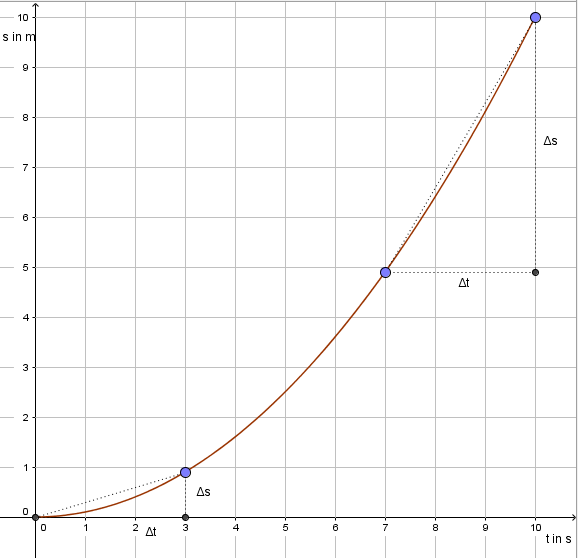 Die Funktion zeigt das t-s-Diagramm einer gleichmäßig beschleunigten Bewegung.Wir wissen: Der Anstieg der Funktion ist ein Maß für die Geschwindigkeit des Körpers.Wir können für verschiedene Abschnitte die Durchschnittsgeschwindigkeit bestimmen.DEF: Für eine in einem Intervall [a, b] definierte Funktion f heißt der Quotient  DIFFERENZENQUOTIENT von f auf [a; b].Der Differenzenquotient wird auch als mittlere Steigung bezeichnet.Der Differenzenquotient ist die Steigung der Sekante, die die Punkte  und  verbindet.In unserem Beispiel ergeben sich folgende Durchschnittsgeschwindigkeiten:Zeitraum 0 s bis 3 sZeitraum 7 s bis 10 s